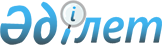 О внесении дополнений в постановление акимата области от 15 января 2010 года N 3 "Об утверждении перечня объектов коммунальной собственности Северо-Казахстанской области, подлежащих приватизации в 2010 году"
					
			Утративший силу
			
			
		
					Постановление акимата Северо-Казахстанской области от 11 ноября 2010 года N 317. Зарегистрировано Департаментом юстиции Северо-Казахстанской области 24 ноября 2010 года N 1763. Утратило силу в связи с истечением срока действия (письмо аппарата акима Северо-Казахстанской области от 17 октября 2011 года N 01.04-08/2964)

      Сноска. Утратило силу в связи с истечением срока действия (письмо аппарата акима Северо-Казахстанской области от 17.10.2011 N 01.04-08/2964)      В соответствии с подпунктом 2) пункта 1 статьи 27 Закона Республики Казахстан от 23 января 2001 года № 148 «О местном государственном управлении и самоуправлении в Республике Казахстан», статьей 28 Закона Республики Казахстан от 24 марта 1998 года № 213 «О нормативных правовых актах», акимат области ПОСТАНОВЛЯЕТ:



      1. Внести в постановление акимата области от 15 января 2010 года № 3 «Об утверждении перечня объектов коммунальной собственности Северо-Казахстанской области, подлежащих приватизации в 2010 году» (зарегистрировано в Реестре государственной регистрации № 1740, опубликовано в газетах «Солтүстік Қазақстан» от 20 февраля 2010 года № 21, «Северный Казахстан» от 20 февраля 2010 года № 22) следующие дополнения:

      приложение к указанному постановлению дополнить строками согласно приложению к настоящему постановлению.



      2. Контроль за исполнением настоящего постановления возложить на заместителя акима области Чжена А.М.



      3. Настоящее постановление вводится в действие по истечению десяти календарных дней после дня его первого официального опубликования.      Аким области                                С.Билялов

Приложение

к постановлению акимата области

от 11 ноября 2010 года № 317Приложение

к постановлению акимата области

от 15 января 2010 года № 3
					© 2012. РГП на ПХВ «Институт законодательства и правовой информации Республики Казахстан» Министерства юстиции Республики Казахстан
				151Здание столярно-

комплектовоч

ного цеха1Государственное учреждение «Отдел жилищно-коммунального хозяйства, пассажирского транспорта и автомобильных дорог города Петропавловска»город Петропавловск, улица Ахременко, 34А152Забор строитель

ного цеха1Государственное учреждение «Отдел жилищно-коммунального хозяйства, пассажирского транспорта и автомобильных дорог города Петропавловска»город Петропавловск, улица Ахременко, 81